March 26, 2023Sunday WorshipSermon - Pastor Edgar “Called: Aquila and Priscilla”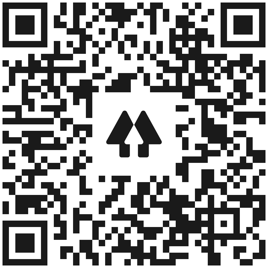 Church LinksWebsite, sermon notes, music, giving, calendarOur service is being live-streamed on YouTube.New World this week:Mon. – Mar. 27 - 9:00a.m (Zoom) – Mon. Morning MenMon. – Mar. 27 – 10:0am – Hugs (Sit n Sew) Thurs – Mar. 27– 6:30pm- Finance Meeting Tues. – Mar. 28 - 9:30am – Bible Babes           Tues – Thurs. Mar. 28 & Mar. 30 - 7:00p.m. – YogaThurs – Mar. 30– 6:30pm- Thursday Bible StudySunday Events:Mar. 26 – 12:00 pm  Spanish Sunday School                      Contact: Pastor ErendiraComing Events:Mar. 29 – 7:00pm – Choir Practice (Bells at 6:15)April 2 – Palm Sunday Worship – 10:45am, Soup & Cornbread Lunch, Egg HuntApril 7 – 7:00pm – Good Friday ServiceApril 9 – 7:00am – Sunrise Service, 9:30am Breakfast                                  Easter Worship – 10:45amAltar Flowers placed by:Cindy Galbraith in memory of her sister Ann McGlynn’s birthday on March 21 and in honor of her sister, Bobbye McGraw’s birthday, March 26 Marilyn McCoy in memory of Jim McCoy who went on to be with his sovereign God on March 14, 2020.  “You are loved dearly, and never forgotten”.Current Prayer Requests:Donna Cherry and familyRonda ParishLinda O’BrienDan SteermanNathan SimerlyKay ParsonsGerald LancasterScott RobertsonBecky & Rod Hays Zach Batiste, Betty Kollman, Mike Schmittinger 